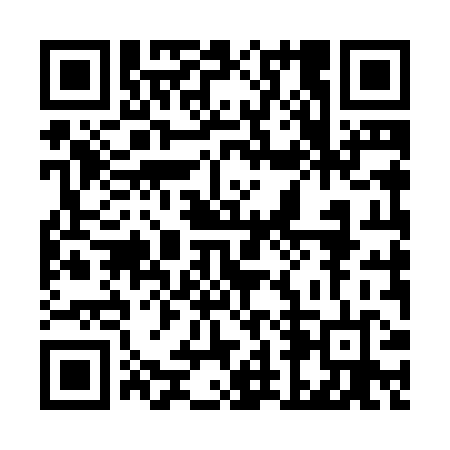 Ramadan times for Aberarder, Highland, UKMon 11 Mar 2024 - Wed 10 Apr 2024High Latitude Method: Angle Based RulePrayer Calculation Method: Islamic Society of North AmericaAsar Calculation Method: HanafiPrayer times provided by https://www.salahtimes.comDateDayFajrSuhurSunriseDhuhrAsrIftarMaghribIsha11Mon4:574:576:4312:274:096:126:127:5912Tue4:544:546:4012:274:116:156:158:0113Wed4:514:516:3712:264:136:176:178:0314Thu4:484:486:3412:264:146:196:198:0615Fri4:454:456:3212:264:166:216:218:0816Sat4:424:426:2912:264:186:236:238:1117Sun4:394:396:2612:254:206:266:268:1318Mon4:364:366:2312:254:226:286:288:1619Tue4:334:336:2112:254:236:306:308:1820Wed4:304:306:1812:244:256:326:328:2121Thu4:274:276:1512:244:276:346:348:2322Fri4:234:236:1212:244:286:366:368:2623Sat4:204:206:1012:234:306:396:398:2824Sun4:174:176:0712:234:326:416:418:3125Mon4:144:146:0412:234:336:436:438:3426Tue4:114:116:0112:234:356:456:458:3627Wed4:074:075:5912:224:376:476:478:3928Thu4:044:045:5612:224:386:496:498:4229Fri4:014:015:5312:224:406:516:518:4430Sat3:573:575:5012:214:426:546:548:4731Sun4:544:546:481:215:437:567:569:501Mon4:514:516:451:215:457:587:589:532Tue4:474:476:421:205:468:008:009:563Wed4:444:446:391:205:488:028:029:584Thu4:404:406:371:205:508:048:0410:015Fri4:374:376:341:205:518:078:0710:046Sat4:334:336:311:195:538:098:0910:077Sun4:304:306:281:195:548:118:1110:108Mon4:264:266:261:195:568:138:1310:149Tue4:224:226:231:195:578:158:1510:1710Wed4:194:196:201:185:598:178:1710:20